南京工业职业技术大学省级培训项目2020S55（全国职业院校技能大赛教练培训—新能源汽车技术服务）开班通知各位学员:根据《省教育厅关于下达2020年度高职院校教师国家级和省级培训任务和计划的通知》（苏教师函[2020]23号）文件要求，我校现将相关江苏省高职全国职业院校技能大赛教练培训—新能源汽车技术服务培训项目培训报到事项，具体通知如下：一、培训时间2020年10月19日—2020年10月25日（10月18日12:00—17:00报到） 二、报到地点及住宿安排1.报到地点：南京仙林大学城南京工业职业技术大学南门松山湖宾馆2.住宿地点：南京仙林大学城南京工业职业技术大学松山湖宾馆三、培训费用培训经费、食宿费由国家财政专项经费承担，交通费由学员所在单位承担，培训期间食宿统一安排。四、携带物品1. 身份证2. 《江苏省高等职业院校教师培训登记表》（纸质稿一式两份，学校人事部门盖章）3. 《江苏省高等职业院校教师培训任务书》4. 2寸免冠标准照片2张5. 请自带笔记本电脑和移动存储设备五、报到联系人联 系 人：崔杰      联系电话：13405859133电子邮箱：cuij@niit.edu.cn   404161145@qq.comQQ群：905096291     微信群：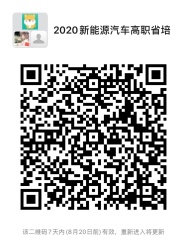 六、交通线路1.南京南站、南京火车站、小红山客运站：乘坐地铁3号线，至大行宫站换乘地铁2号线，在中医药大学—羊山公园地铁站下，1号出口出，打车至南京工业职业技术大学南门，起步价。或者羊山公园地铁站1号口出，乘坐公交321路，在“南京工业职业技术大学”站下到学校西门，从校园西门行至南门。2.南京长途汽车东站：坐165路公交车在“信息学院”站下，至南京工业职业技术大学北门，从校园北门至南门（疫情期间只开放南门及西门，北门暂停开放，需沿校绕行）。3.南京市内：乘地铁2号线至羊山公园站下，打车到学校南门，或转乘321路到南京工业职业技术大学站下从西门步行至南门。七、特别提醒：疫情期间，学校加强入校人员管理，请大家报到前一天扫下方进校申请二维码，填报进校信息，待校内审核通过（苏康码绿码、14天内未去中高风险地区）后持手机审批结果可进校（需提前准备苏康码截图）。扫码后包括两步：1.单人入校，点击链接，进入人员登记页面登记 2.回二维码初始页面继续填写进校申请，注意保存漫游轨迹截图。校外人员进校申请二维码：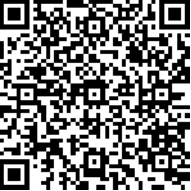 南京工业职业技术大学2020年8月附 校园周边交通图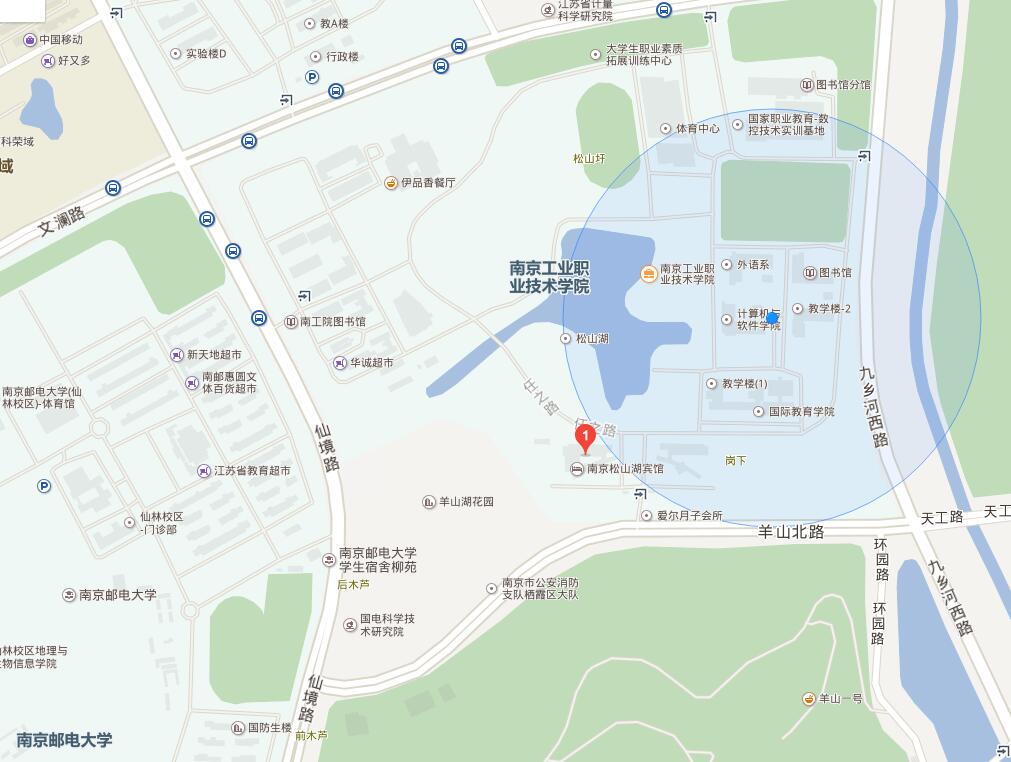 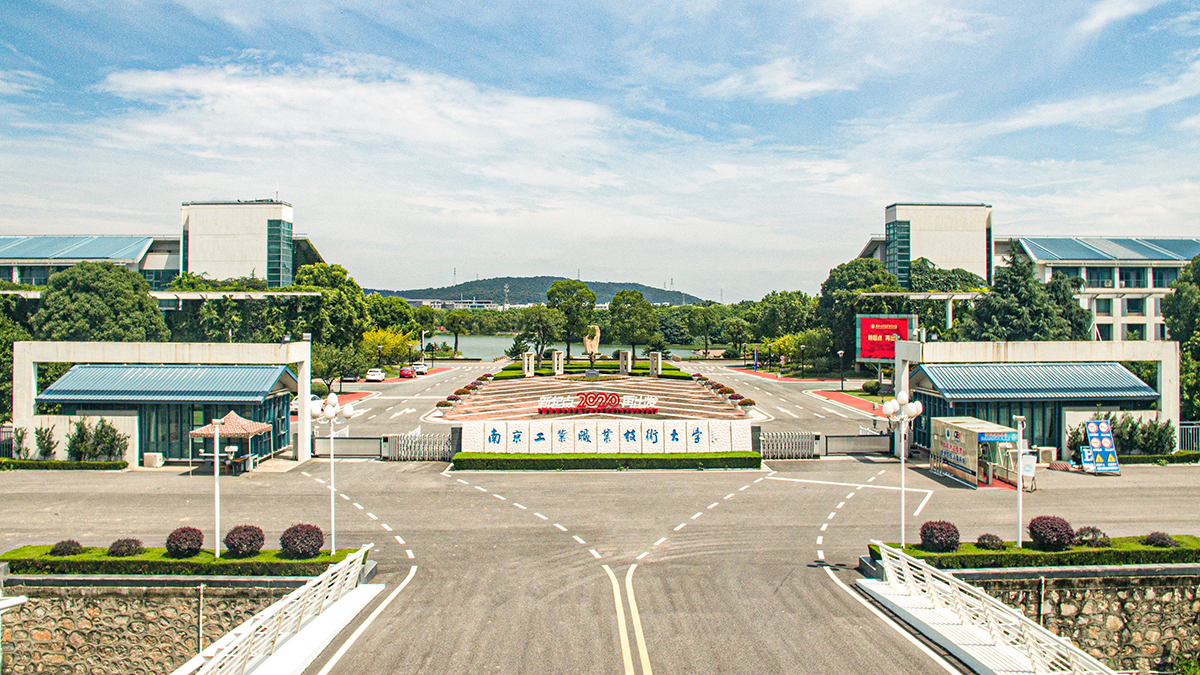 